				        Bewandert. Begeistert. Bewährt.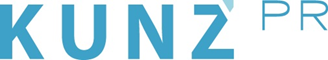 Presse-Info Alta Badia13. Juni 2022Nachhaltig unterwegs: Alta Badia schafft Anreize für einen autofreien Aufenthalt(Alta Badia) Einfach die Autoschlüssel an der Rezeption abgeben, die Vorteilskarte in Empfang nehmen und sich ganz entspannt durch Alta Badia bewegen. „Stopp, aber mit Genuss!“ heißt die Initiative, mit der die Ferienregion in Südtirol Urlauber dazu motiviert, einen Beitrag zum Umweltschutz zu leisten. Die Karte bietet Preisnachlässe für Veranstaltungen und Ausflüge des Tourismusbüros Alta Badia, ermäßigten Zugang zum Biotopsee in Corvara sowie zum Hochseilgarten in Colfosco. Praktisch: Mit der App Moovit haben Gäste die Fahrpläne der Öffis und Bergbahnen immer dabei. Insgesamt 19 Aufstiegsanlagen bringen Touristen nachhaltig auf die Berge und wieder hinab. Sogar zwischen den Dörfern pendeln sie CO2- und stressfrei. Mit der Alta Badia Summer Card sind alle Bahnen für 39 Euro pro Tag inklusive. Wer die „Stopp, aber mit Genuss!“-Vorteile mitnehmen möchte, lässt das Auto zwei Tage lang stehen (bei einem Aufenthalt von drei Nächten) und bekommt dann den Autoschlüssel mit einem ladinischen Geschenk zurück. Die Angebote zur nachhaltigen Fortbewegung tragen einen wichtigen Teil zur CO2-Einsparung bei. Alta Badia will bis 2030 klimapositiv sein und strebt die Global-Sustainable-Tourism-Council-Zertifizierung an – für höchste soziale und umweltspezifische Standards.www.altabadia.org